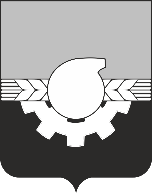 ДОКУМЕНТАЦИЯ ОБ ОТКРЫТОМ АУКЦИОНЕ № 3А/24на право заключения договора на установку и эксплуатацию рекламной конструкции на территории города Кемерово2024 СОДЕРЖАНИЕИнформационная картаПорядок проведения открытого аукциона на право заключения договора на установку и эксплуатацию рекламной конструкции на территории города КемеровоПриложение № 1 Техническая часть.Приложение № 2 Графическая часть.Приложение № 3 Проект договора на право установки и эксплуатации рекламной конструкции.Образцы форм документов для заполнения претендентамиПриложение № 4 Опись документов.Приложение № 5 Заявка на участие в открытом аукционе.Приложение № 6 Уведомление об отзыве заявки на участие в открытом аукционе.Приложение № 7 Образец оформления конверта для направления заявки на участие в открытом аукционе.Постановление администрации города Кемерово от 25.03.2024 № 819 «О проведении торгов в форме аукциона на право заключения договора на установку и эксплуатацию рекламной конструкции на территории города Кемерово».Выписка из Единого государственного реестра недвижимости об объекте недвижимости от 19.03.2024 № КУВИ-001/2024-78073228 – земельный участок с кадастровым                                                      № 42:24:0501014:8203, местоположение: г. Кемерово, просп. Ленина, 54.Заместитель начальника УГРпо правовым вопросам								Н.А. ЗолотарёваЗаместитель начальника УГРпо вопросам городского дизайна и рекламы				И.А. СамойловЗаместитель заведующего ФЭО УГ					           А.В. СолдатоваИнформационная карта Руководствуясь Гражданским кодексом Российской Федерации, Федеральным законом       от 13.03.2006 № 38-ФЗ «О рекламе», Законом Кемеровской области от 22.12.2014 № 128-ОЗ «Об отнесении полномочия по предоставлению земельных участков, государственная собственность на которые не разграничена, в городском округе - городе Кемерово к полномочиям исполнительного органа государственной власти Кемеровской области отраслевой компетенции в сфере земельных отношений», решением Кемеровского Совета народных депутатов                          от 05.03.2019 № 212 «Об установлении формы проведения торгов на право заключения договора на установку и эксплуатацию рекламной конструкции на земельном участке, здании или ином недвижимом имуществе, находящемся в муниципальной собственности города Кемерово, а также на земельных участках, государственная собственность на которые не разграничена, в городском округе - городе Кемерово», постановлением администрации города Кемерово                  от 07.11.2019 № 2956 «Об установлении срока договоров на установку и эксплуатацию рекламных конструкций», управление городского развития администрации города Кемерово объявляет о проведении торгов на право заключения договора на установку и эксплуатацию рекламной конструкции на земельном участке, находящемся в муниципальной собственности города Кемерово.Официальные сайты для размещения документации об аукционе:- официальный сайт администрации города Кемерово в сети Интернет: https://kemerovo.ru/, раздел «Сферы деятельности» - «Градостроительство. Городское развития» - «Конкурсы, Торги»; - официальный сайт «Электронный бюллетень органов местного самоуправления города Кемерово» в сети Интернет по адресу: https://pravo-kemerovo.ru/, раздел «Информационное сообщение».На аукцион выставляется право на заключение договора на установку и эксплуатацию рекламной конструкции – светодиодный экран - на земельном участке с кадастровым номером 42:24:0501014:8203, находящемся в муниципальной собственности города Кемерово. Место размещения рекламной конструкции: г. Кемерово, просп. Ленина, северо-западнее пересечения с ул. Соборная, номер рекламной конструкции в схеме размещения рекламных конструкций по просп. Ленина в городе Кемерово – 58.Вид рекламной конструкции, технические характеристики, адрес установки указаны в Технической части и Графической части (приложения №№ 1 - 2 к настоящей документации об открытом аукционе).Срок внесения денежных средств в качестве обеспечения заявки на участие в открытом аукционе (далее - задаток) - на момент подачи заявки.Задаток вносится по следующим реквизитам:Получатель:	ИНН   4207023869  КПП 420545006 ГОРФУ Г.КЕМЕРОВО (Управление городского развития администрации города Кемерово, л/с 05393249780)Расчетный счет:  03232 643 32701000 3901 ОТДЕЛЕНИЕ КЕМЕРОВО БАНКА РОССИИ//УФК по Кемеровской области - Кузбассу, г КемеровоБИК:  013207212Корреспондентский счет (единый казначейский счет): 40102810745370000032ОКТМО: 32701000Назначение платежа: перечисление задатка для участия в аукционе № 3А/24, адрес рекламной конструкции (без наименования города): просп. Ленина, северо-западнее пересечения с ул. Соборная.Задаток считается внесенным с даты поступления всей суммы задатка на указанный счет.Задаток, внесенный победителем торгов, засчитывается в счет оплаты за право заключить договор на установку и эксплуатацию рекламной конструкции на территории города Кемерово с последующим перечислением в бюджет города Кемерово.Возврат задатков участникам, не победившим в аукционе, осуществляется в течение 5 рабочих дней с даты подписания протокола о результатах проведения аукциона, путем перечисления денежных средств на указанный ими в заявке на участие в аукционе расчетный счет.Организатор вправе отказаться от проведения аукциона в любое время, но не позднее, чем за три дня до наступления даты его проведения.Перед открытием аукциона по адресу: город Кемерово, ул. Притомская набережная, 7Б, в кабинете 107 проводится регистрация претендентов, допущенных к участию в аукционе.При этом производится проверка личности и полномочий явившихся претендентов (проверка личности - по документу, удостоверяющему личность; проверка полномочий представителя - по доверенности, полномочий руководителя юридического лица - по выписке из Единого государственного реестра юридических лиц и соответствующих документов, приложенных к заявке на участие в аукционе).Явившимся претендентам выдаются пронумерованные карточки (с указанием номера участника аукциона). Аукцион проводится путем повышения начальной (минимальной) цены предмета аукциона (цены лота), указанной в извещении о проведении аукциона, на шаг аукциона. Каждая последующая цена предмета аукциона (цена лота), превышающая предыдущую цену на шаг аукциона, заявляется участниками  путем  поднятия карточек после объявления аукционистом номера шага. Каждый из участников имеет право в любое время, подняв карточку, назвать свою цену предмета аукциона (цену лота), кратную шагу аукциона, которая превышает предыдущую цену более, чем на шаг аукциона (не более чем 30 шагов за одно объявление повышения цены). В таком случае аукционист продолжает от цены, названной последним участником.Шаг аукциона устанавливается в размере пяти процентов начальной (минимальной) цены предмета аукциона (цены лота).Победитель аукциона - лицо, сделавшее последний шаг аукциона и предложившее наиболее высокую цену.Победитель аукциона вносит оплату за право заключить договор на установку и эксплуатацию рекламной конструкции в течение трёх банковских дней с даты подписания протокола заседания комиссии по проведению торгов на право заключения договора на установку и эксплуатацию рекламных конструкций на территории города Кемерово, содержащего сведения об итогах торгов.Оплата за право заключить договор на установку и эксплуатацию рекламной конструкции (единовременный платеж) вносится по следующим реквизитам:Получатель: ИНН   4207023869  КПП 420545006УФК по Кемеровской области - Кузбассу (Управление городского развития администрации города Кемерово л/с 04393249780)Расчетный счет: 03100 643 000 000 0 13900ОТДЕЛЕНИЕ КЕМЕРОВО БАНКА РОССИИ//УФК по Кемеровской области – Кузбассу, г Кемерово БИК:	 013207212Корреспондентский счет (единый казначейский счет): 40102810745370000032ОКТМО: 32701000КБК:  917 1 11 09080 04 0810 120Назначение платежа: оплата (единовременный платеж) за право заключить договор на установку и эксплуатацию рекламной конструкции. Аукцион № 3А/24, адрес рекламной конструкции (без наименования города): просп. Ленина, северо-западнее пересечения с ул. Соборная.В случае, если победитель аукциона откажется (уклонится) от подписания протокола, содержащего сведения об итогах торгов, от оплаты предмета аукциона или от заключения договора на установку и эксплуатацию рекламной конструкции, он признается выбывшим из аукциона, а победителем аукциона признается тот участник, чье предложение цены стоимости предмета аукциона было зафиксировано следующим (предпоследним) за предложением выбывшего участника. Предпоследним предложением о цене продажи предмета аукциона признается предложение участника, предшествовавшее цене, предложенной победителем.При уклонении (отказе) победителя торгов либо участника торгов, предложения которого по условиям торгов являются лучшими после победителя, от заключения в установленный срок договора задаток таким лицам не возвращается, данные лица утрачивают право на заключение договора.Договор на установку и эксплуатацию рекламных конструкций на территории города Кемерово заключается с победителем на срок пять лет. Договор на установку и эксплуатацию рекламных конструкций на территории города Кемерово подлежит подписанию победителем торгов и представлению организатору торгов не позднее десяти рабочих дней со дня подписания протокола заседания комиссии по проведению торгов (далее - аукционная комиссия), содержащего сведения об итогах торгов.ПОРЯДОК ПРОВЕДЕНИЯ ОТКРЫТОГО АУКЦИОНА НА ПРАВО ЗАКЛЮЧЕНИЯ ДОГОВОРА НА УСТАНОВКУ И ЭКСПЛУАТАЦИЮ РЕКЛАМНОЙ КОНСТРУКЦИИ НА ТЕРРИТОРИИ ГОРОДА КЕМЕРОВО1. Общие положения1.1. Настоящая документация о проведении открытого аукциона  на право заключения договора на установку и эксплуатацию рекламной конструкции на территории города Кемерово (далее  – аукционная документация) разработана в соответствии с Гражданским кодексом Российской Федерации, Федеральным законом от 13.03.2006 № 38-ФЗ «О рекламе», Федеральным законом от 26.07.2006 № 135-ФЗ «О защите конкуренции», решением Кемеровского городского Совета народных депутатов от 05.03.2019 № 212 «Об установлении формы проведения торгов на право заключения договора на установку и эксплуатацию рекламной конструкции на земельном участке, здании или ином недвижимом имуществе, находящемся в муниципальной собственности города Кемерово, а также на земельных участках, государственная собственность на которые не разграничена, в городском округе - городе Кемерово», постановлением администрации города Кемерово от 07.11.2019 № 2956 «Об установлении срока договоров на установку и эксплуатацию рекламных конструкций» постановление администрации города Кемерово № 3929 от 30.12.2013 «Об утверждении схемы размещения рекламных конструкций» (в ред. от 22.03.2024).1.2. Настоящая аукционная документация определяет порядок проведения аукциона на право заключения договора на установку и эксплуатацию рекламной конструкции на земельном участке, находящемся в муниципальной собственности города Кемерово (далее – аукцион).1.3. Цель проведения аукциона: выявление лиц, способных на наиболее выгодных для города условиях разместить рекламную конструкцию надлежащего качества в соответствии с утвержденной схемой размещения рекламных конструкций. 1.4. Форма проведения торгов: аукцион, открытый по составу участников, форме подачи заявок и предложений по цене. 1.5. Официальный источник публикации информации о проведении аукциона (далее -официальный источник публикации) – официальный сайт администрации города Кемерово в сети Интернет (https://kemerovo.ru/), раздел «Сферы деятельности» - «Градостроительство. Городское развития» - «Конкурсы, Торги» (далее – официальный сайт); а также - официальный сайт «Электронный бюллетень органов местного самоуправления города Кемерово» в сети Интернет (https://pravo-kemerovo.ru/), раздел «Информационное сообщение» (далее – официальный сайт).1.6.	Место размещения рекламной конструкции предусмотрено постановлением администрации г. Кемерово от 30.12.2013 № 3929 «Об утверждении схемы размещения рекламных конструкций» (в ред. от 22.03.2024) и указано в Графической части (приложение            № 2 к аукционной документации).1.7. Требования к рекламной конструкции, место и условия установки и эксплуатации рекламной конструкции указаны в аукционной документации, Технической и Графических частях (приложения № 1 и № 2 к аукционной документации) и проекте договора на установку и эксплуатацию рекламной конструкции (приложение № 3 к аукционной документации).1.8. Лицо, уполномоченное администрацией города Кемерово на подписание договора на установку и эксплуатацию рекламной конструкции на территории города Кемерово с победителем аукциона - начальник управления городского развития.2. Претенденты и участники аукциона.2.1. Претендентами являются лица, заявившие о намерении участвовать в торгах.Намерение участвовать в торгах оформляется в виде заявки.2.2. Подача заявки на участие в торгах выражает согласие претендента с условиями торгов и принятие им обязательств соблюдать эти условия. В случае нарушения обязательств претендент не допускается к торгам, а его заявка отклоняется.Условия торгов, порядок и условия заключения договора с участником торгов являются условиями публичной оферты, а подача заявки на участие в торгах является акцептом такой оферты.2.3. Участниками торгов являются претенденты, заявки которых признаны отвечающими требованиям документации по проведению торгов.Участником торгов может быть любое юридическое лицо независимо от организационно-правовой формы, формы собственности, места нахождения или любое физическое лицо, в том числе индивидуальный предприниматель. 2.4. Претендент приобретает статус участника аукциона с момента допуска его заявки к участию в торгах и признания его участником торгов.3. Порядок предоставления аукционной документации.3.1 Аукционная документация в электронном виде размещается на официальном сайте администрации города Кемерово в сети Интернет (https://kemerovo.ru/), раздел «Сферы деятельности» - «Градостроительство. Городское развития» - «Конкурсы, Торги»; а также – на официальном сайте «Электронный бюллетень органов местного самоуправления города Кемерово» в сети Интернет (https://pravo-kemerovo.ru/), раздел «Информационное сообщение».4. Форма, порядок, дата начала и окончания предоставления претендентам на участие в аукционе разъяснений положений аукционной документации.4.1. Любой претендент вправе направить Организатору в письменной форме по адресу 650991, г. Кемерово, просп. Советский, д. 54, управление городского развития администрации города Кемерово, в том числе, в электронном виде на электронный адрес: admkemerovo_reklama@mail.ru, запрос о разъяснении положений аукционной документации (далее – запрос). В течение двух рабочих дней со дня поступления запроса организатор направляет претенденту в письменной форме или в форме электронного документа разъяснения положений аукционной документации, если указанный запрос поступил к организатору аукциона не позднее, чем за три рабочих дня до дня окончания подачи заявок.4.2. Запросы, поступившие позднее, чем за три рабочих дня до дня окончания срока подачи заявок на участие в аукционе, не рассматриваются.Датой начала срока предоставления претендентам разъяснений является дата размещения аукционной документации на официальном сайте.5. Внесение изменений и дополнений в аукционную документацию.5.1. Организатор торгов по собственной инициативе или в соответствии с запросом претендента вправе внести изменения в аукционную документацию не позднее, чем за пять дней до дня окончания срока подачи заявок на участие в аукционе. При этом срок подачи заявок на участие в аукционе продлевается так, чтобы со дня размещения на официальном сайте изменений, внесенных в аукционную документацию, до даты окончания подачи заявок на участие в аукционе такой срок составлял не менее чем пятнадцать дней.  5.2. Претенденты самостоятельно отслеживают возможные изменения, внесенные в аукционную документацию, размещенные организатором в официальном источнике публикации информации о проведении аукциона.Организатор не несет ответственности в случае, если претендент не ознакомился с изменениями, внесенными в аукционную документацию, размещенными надлежащим образом. 5.3. В течение одного рабочего дня со дня принятия решения о внесении изменений в аукционную документацию такие изменения опубликовываются и размещаются организатором в официальном источнике публикации. Внесенные изменения являются частью аукционной документации.6. Требования к содержанию и форме заявки на участие в аукционе.6.1. Общие положения.6.1.1. Для участия в аукционе претендент представляет организатору аукциона (лично или через своего уполномоченного представителя) заявку на участие в аукционе в срок, установленный в информационной карте аукционной документации. 6.1.2. Сведения, которые содержатся в заявках претендентов, не должны допускать двусмысленных толкований. К сведениям должны применяться общепринятые обозначения и наименования в соответствии с требованиями действующих нормативных правовых актов.Все документы и сведения, составляющие заявку на участие в аукционе, должны быть составлены на русском языке. 6.1.3. Все документы, входящие в заявку, должны быть надлежащим образом оформлены, должны иметь необходимые для их идентификации реквизиты (официальный бланк претендента (в случае его наличия), исходящий номер, дата выдачи, должность и подпись с расшифровкой подписи, печать – в необходимых случаях). При этом документы, для которых установлены специальные формы, должны быть составлены в соответствии с этими формами. При подготовке документов претендент руководствуется формами документов согласно приложениям № 4 № 5, № 6, № 7 к настоящей аукционной документации.6.1.4. Заявка и все документы, прилагаемые к ней, должны быть четко напечатаны. Подчистки и исправления не допускаются, за исключением исправлений, скрепленных печатью и заверенных подписью уполномоченного лица.6.1.5. При подготовке заявки на участие в аукционе и документов, прилагаемых к заявке, не допускается применение факсимильных подписей.6.2. Требования к форме заявки на участие в аукционе.6.2.1. Заявка должна быть составлена в письменной форме, печатном виде, представлена в запечатанном конверте. На конверте указывается наименование и адрес претендента (почтовый, электронный), номера контактных телефонов; фамилия, имя, отчество, сведения о месте жительства (для физического лица); наименование аукциона, номер лота аукциона (при наличии), на участие в котором подается данная заявка, адрес размещения рекламной конструкции. 6.2.2. Листы заявки на участие в аукционе должны быть прошиты и пронумерованы. Заявка на участие в аукционе должна содержать опись входящих в ее состав документов, быть скреплена печатью (при ее наличии) претендента и подписана претендентом или лицом, уполномоченным таким претендентом. На документах, являющихся нотариально заверенными копиями, а также оригиналами документов, выданных компетентными органами (организациями, учреждениями), нумерация страниц не проставляется (делается пропуск) либо проставляется карандашом. Также не допускается проставлять на указанных документах подписи и печать претендента. Соблюдение претендентом указанных требований означает, что все документы и сведения, входящие в состав заявки на участие в аукционе, поданы от имени претендента на участие в аукционе и подтверждает подлинность и достоверность представленных в составе заявки на участие в аукционе документов и сведений. 6.2.3. Непредставление необходимых документов в составе заявки, наличие в таких документах недостоверных сведений о претенденте, является риском для претендента, подавшего такую заявку, и является основанием для отказа в допуске претенденту на участие в аукционе. При этом в случае установления недостоверных сведений, содержащихся в документах, предоставленных претендентом в составе заявки на участие в аукционе, такой претендент может быть отстранен комиссией от участия в аукционе на любом этапе его проведения вплоть до заключения договора.6.2.4. Представленные в составе заявки на участие в аукционе документы не возвращаются претенденту.6.2.5. Претендент на участие в аукционе вправе подать только одну заявку на участие в аукционе. Если в информационной карте аукциона указано, что аукцион состоит из нескольких лотов, претендент вправе подать только одну заявку на участие в аукционе в отношении каждого лота. В данном случае каждый лот рассматривается как отдельный аукцион, оформленный единой аукционной документацией с другими лотами.6.3.Требования к содержанию заявки на участие в аукционе.6.3.1. Состав заявки на участие в аукционе должен содержать следующие документы и сведения:Опись документов (оформляется по форме согласно приложению № 4 к аукционной документации).Заявка (оформляется по форме согласно приложению № 5 к настоящей аукционной документации);Копии учредительных и регистрационных документов (для юридического лица): - устав юридического лица в последней редакции (в случае, если в последнюю редакцию устава юридического лица вносились изменения, дополнительно предоставляется текст внесенных в устав изменений), - свидетельство о государственной регистрации юридического лица.  В случае регистрации организации после 1 января 2017 года - выписку из единого государственного реестра юридических лиц и лист записи ЕГРЮЛ (по форме, установленной федеральной налоговой службой), подтверждающий факт внесения записи о регистрации юридического лица; - свидетельство о постановке юридического лица на налоговый учет по месту её нахождения;Копию свидетельства о государственной регистрации претендента в качестве индивидуального предпринимателя (для индивидуального предпринимателя). В случае регистрации индивидуального предпринимателя после 1 января 2017 года - выписку из единого государственного реестра индивидуальных предпринимателей и лист записи ЕГРИП (по форме, установленной федеральной налоговой службой), подтверждающий факт внесения записи о регистрации физического лица в качестве индивидуального предпринимателя;   Копии документов, удостоверяющих личность, - для физических лиц (в том числе индивидуальных предпринимателей), их представителей и для представителей юридических лиц – копия паспорта (стр. 1-2, стр. с отметкой о регистрации по месту жительства);Документ, подтверждающий полномочия на осуществление действий: - от имени юридического лица - копия решения о назначении или об избрании либо копия приказа о назначении физического лица на должность, в соответствии с которыми такое физическое лицо обладает правом действовать от имени претендента без доверенности (далее - руководитель). В случае, если от имени претендента действует иное лицо, заявка на участие в торгах должна содержать также доверенность на осуществление действий от имени претендента, заверенную печатью претендента и подписанную руководителем или уполномоченным руководителем лицом, либо засвидетельствованную в нотариальном порядке копию указанной доверенности. В случае, если указанная доверенность подписана лицом, уполномоченным руководителем, заявка на участие в торгах должна содержать также документ, подтверждающий полномочия такого лица;- от имени физического лица, в том числе индивидуального предпринимателя -    нотариально заверенная доверенность;Решение о совершении или об одобрении крупной сделки в случае, если требование о необходимости наличия такого решения для совершения крупной сделки установлено законодательством Российской Федерации, учредительными документами юридического лица и (или) если для претендента заключение договора на установку и эксплуатацию рекламных конструкций, или внесение денежных средств в качестве задатка на участие в аукционе, являются крупной сделкой.В случае, если решение о совершении или об одобрении крупной сделки не требуется, претендент предоставляет соответствующее информационное письмо.  Справку об исполнении плательщиком обязанности по уплате налогов, сборов, страховых взносов, пеней, штрафов, процентов по форме КНД 1120101, утвержденной приказом ФНС России от 23.12.2022 № ЕД-7-8/1123@ «Об утверждении формы справки об исполнении налогоплательщиком (плательщиком сбора, плательщиком страховых взносов, налоговым агентом) обязанности по уплате налогов, сборов, страховых взносов, пеней, штрафов, процентов, порядок ее заполнения и формата ее представления в электронной форме».В случае наличия задолженности, превышающей сумму 1 000, 00 руб., представляется также Справка о наличии на дату формирования справки положительного, отрицательного или нулевого сальдо единого налогового счета налогоплательщика по форме КНД 1160082, утвержденной приказом ФНС России от 30.11.2022 № ЕД-7-8/1128@, и соответствующее информационное письмо от претендента с указанием причины образования задолженности и сроков погашения задолженности, сведений об обжаловании указанной задолженности в соответствии с законодательством Российской Федерации; для юридических лиц - указание, что сформировавшаяся задолженность не превышает двадцать пять процентов балансовой стоимости активов лица по данным бухгалтерской отчетности за последний отчетный период. Документ, подтверждающий внесение задатка на участие в аукционе;Другие документы, прилагаемые по усмотрению претендента на участие в аукционе.         6.3.2. В случае, если участник желает подать заявки более чем на один лот, то необходимо оформить, прошить и пронумеровать следующую документацию в составе заявки:- опись документов, представляемых для участия в аукционе;- заявки на участие в аукционе - в одном экземпляре на каждый Лот, на который подается заявка;- документ, подтверждающий внесение задатка на участие в аукционе – в одном экземпляре на каждый Лот, на который подается заявка;- документы, указанные в подпунктах 3) – 9) данного раздела - в одном экземпляре на все Лоты, на которые подаются заявки.6.3.3. В случае неполного заполнения заявки на участие в аукционе, и (или) неполного предоставления документов, перечисленных в п. 6.3.1 данного раздела, претендент не допускается комиссией к участию в аукционе. 6.3.4. Предоставление документов с отклонением от установленных в аукционной документации форм расценивается комиссией как несоответствие заявки на участие в аукционе требованиям, установленным аукционной документацией. Претендент на участие в аукционе, подавший заявку несоответствующую требованиям, установленным аукционной документацией, не допускается комиссией к участию в аукционе.6.3.5. Каждая заявка на участие в аукционе, поступившая в срок, указанный в информационной карте, регистрируется организатором в журнале регистрации заявок на участие в аукционе в порядке поступления заявок. Запись регистрации заявки должна включать регистрационный номер заявки, дату и время поступления заявки. При доставке заявки нарочным – также подпись и расшифровку подписи лица, вручившего заявку должностному лицу организатора торгов. Лицо, уполномоченное на подачу заявки на участие в настоящем аукционе, предъявляет организатору торгов оформленную надлежащим образом доверенность на подачу заявки на участие в открытом аукционе.По требованию лица, вручившего заявку на участие в аукционе, организатором аукциона выдается расписка о получении заявки на участие в аукционе.  6.3.6. Полученные после окончания срока приема заявок, заявки на участие в аукционе не рассматриваются и в тот же день возвращаются лицам, подавшим такие заявки. В случае, если было установлено требование о внесении задатка в качестве обеспечения заявки на участие в аукционе, задаток подлежит возврату организатором торгов указанным лицам в течение пяти рабочих дней со дня подписания протокола рассмотрения заявок на участие в аукционе.6.3.7. Заявки на участие в аукционе сохраняют свое действие в течение срока проведения процедуры аукциона и до завершения указанной процедуры. Процедура аукциона завершается подписанием договора или принятием решения об отмене аукциона.6.3.8. Комиссия рассматривает заявки на участие в аукционе на предмет соответствия требованиям, установленным аукционной документацией в течение десяти календарных дней с даты окончания срока приема заявок.7. Порядок и срок отзыва заявок на участие в аукционе.7.1. Претендент, подавший заявку на участие в аукционе, вправе отозвать такую заявку в любое время до дня окончания приема заявок на участие в аукционе, направив организатору уведомление по адресу: 650991, г. Кемерово, просп. Советский, д. 54, управление городского развития администрации города Кемерово.   В случае, если было установлено требование обеспечения заявки на участие в аукционе, организатор обязан вернуть внесенные в качестве обеспечения заявки на участие в аукционе денежные средства указанному претенденту в течение пяти рабочих дней со дня поступления организатору уведомления об отзыве заявки на участие в аукционе.7.2. Отзыв заявки должен быть оформлен в письменном виде по форме согласно приложению № 6 к аукционной документации, на официальном бланке претендента (при его наличии), иметь исходящий номер, должность лица, подпись и печать (при ее наличии). Сведения об отзыве заявки регистрируется организатором аукциона в журнале приема заявок. В уведомлении об отзыве заявки претендент указывает регистрационный номер отзываемой заявки и дату подачи заявки.В случае, если отзываемая заявка, включена в комплект документов, на ней ставится отметка об отзыве заявки и основание отзыва. 7.3. Заявки на участие в аукционе, отозванные до окончания срока подачи заявок на участие в аукционе в порядке, указанном выше, считаются не поданными. 7.4. После окончания срока подачи заявок отзыв заявок на участие в аукционе не допускается.8. Порядок рассмотрения заявок на участие в аукционе.8.1. Заявки на участие в аукционе рассматриваются в соответствии с датой, указанной в информационной карте.Рассмотрение заявок на участие в аукционе производится аукционной комиссией в отсутствие претендентов или их представителей.8.2. Аукционная комиссия проверяет заявки, содержащие предусмотренные разделом 6 аукционной документации сведения и документы, на соответствие установленным требованиям, а также соответствие претендентов требованиям, установленным разделом 2 аукционной документации. 8.3. Срок рассмотрения заявок на участие в торгах не может превышать десяти дней с даты окончания подачи заявок.8.4. Претенденту отказывается в допуске к участию в аукционе в случае:- непредставления документов, предусмотренных разделом 6.3. настоящей аукционной документации, или несоответствия таких документов требованиям федерального законодательства, аукционной документации;- невнесения денежных средств в качестве обеспечения заявки на участие в аукционе; - несоответствия заявки на участие в аукционе требованиям аукционной документации; - если заявка на участие в аукционе и документы в составе заявки на участие в аукционе подписаны лицом, не уполномоченным претендентом на осуществление таких действий от имени претендента; - если заявка и документы в составе заявки содержит разночтения, а также положения, содержащие неполный объем информации - необходимых сведений, установленных аукционной документацией;- наличия противоречия между сведениями, содержащимися в предоставленных претендентом документах, и сведениями, полученными организатором аукциона при подготовке к проведению аукциона. В случае установления факта недостоверности сведений, содержащихся в документах, представленных претендентом, аукционная комиссия обязана отстранить такого претендента от участия в торгах на любом этапе его проведения. Отстранение претендентов от участия в торгах фиксируется в протоколе заседания аукционной комиссии. При этом в протоколе указываются установленные факты недостоверных сведений. - наличия у претендентов задолженности по начисленным налогам, сборам и иным обязательным платежам в бюджеты любого уровня или государственные внебюджетные фонды за прошедший календарный год, размер которой превышает двадцать пять процентов балансовой стоимости активов указанных лиц по данным бухгалтерской отчетности за последний отчетный период, при условии, что указанные лица не обжалуют наличие указанной задолженности в соответствии с законодательством Российской Федерации;- наличия у претендентов задолженности по договорам на установку и эксплуатацию рекламных конструкций на земельных участках, зданиях, ином недвижимом имуществе, находящемся в муниципальной собственности города Кемерово или на земельных участках, государственная собственность, на которые не разграничена в городе Кемерово;- наличия у претендентов задолженности за фактическое использование (эксплуатацию) рекламных конструкций по окончании срока действия договоров, установленной решением суда;- наличия решения о ликвидации претендента – юридического лица или наличие решения арбитражного суда о признании претендента – юридического лица, физического лица, индивидуального предпринимателя банкротом и об открытии конкурсного производства;- наличия решения о приостановлении деятельности претендента в порядке, предусмотренном Кодексом об административных правонарушениях Российской Федерации, на день рассмотрения заявки на участие в аукционе. 8.5. На основании результатов рассмотрения заявок на участие в торгах аукционной комиссией принимается решение о допуске к участию в торгах претендента и о признании его участником аукциона или об отказе в допуске такого претендента к участию в аукционе в порядке и по основаниям, которые предусмотрены настоящей аукционной документацией.8.6. Решение аукционной комиссии оформляется протоколом рассмотрения заявок на участие в аукционе, который подписывается всеми присутствующими на заседании членами комиссии в день подведения итогов рассмотрения заявок на участие в аукционе.8.7. Претенденты, подавшие заявки на участие в торгах и не допущенные к участию в торгах, уведомляются организатором торгов о принятом комиссией решении в следующий рабочий день после подписания комиссией протокола рассмотрения заявок на участие в аукционе, в том числе посредством электронной почты, указанной в заявке.8.8. В случае, если по окончании срока подачи заявок на участие в аукционе подана только одна заявка или не подано ни одной заявки, аукцион признается несостоявшимся.9. Порядок проведения аукциона.9.1. В торгах могут участвовать только претенденты, признанные участниками аукциона.9.2. Перед открытием аукциона проводится регистрация претендентов, допущенных к участию в аукционе.При этом производится проверка личности и полномочий явившихся участников аукциона (проверка личности - по документу, удостоверяющему личность; проверка полномочий представителя - по доверенности, полномочий руководителя юридического лица - по выписке из Единого государственного реестра юридических лиц и документам, приложенным к заявке на участие в аукционе).В случае отсутствия документов, подтверждающих полномочия, представители не могут принимать участие в аукционе. При этом участник аукциона считается не принявшим участие в торгах.Сведения об участниках аукциона и их представителях заносятся в регистрационный лист, в котором фиксируется номер регистрации; наименование участника аукциона; фамилия, имя, отчество представителя; занимаемая должность; документ, на основании которого действует представитель. Каждому участнику аукциона выдается карточка с номером, соответствующим номеру регистрации. В случае, если на участие в аукционе направлено несколько представителей одного участника аукциона, все они регистрируются за одним номером и карточка с номером выдается одному из них. В регистрационном листе расписывается представитель, которому выдана карточка с номером (далее - карточка).9.3. При проведении аукциона какие-либо переговоры организатора торгов или комиссии с участником аукциона не допускаются. Организатор торгов может давать разъяснения положений аукционной документации.9.4. Аукцион проводит аукционист, выбранный из числа членов аукционной комиссии путем открытого голосования членов аукционной комиссии большинством голосов.9.5. Аукцион начинается с объявления аукционистом начала проведения аукциона, номера лота (в случае проведения аукциона по нескольким лотам), предмета договора, начальной (минимальной) цены предмета аукциона (цены лота), шага аукциона. Очередность выставления лотов на аукцион, соответствует очередности, указанной в информационной карте, Адресной программе аукционной документации. Аукционист предлагает участникам аукциона заявлять свои предложения о размере платы за право заключения договора на установку и эксплуатацию рекламной конструкции на территории города Кемерово.9.6. Аукцион проводится путем повышения начальной (минимальной) цены предмета аукциона (цены лота) на величину кратную шагу аукциона. Каждая последующая цена, превышающая предыдущую цену на шаг аукциона, заявляется участниками  путем  поднятия карточек после объявления аукционистом номера шага. Каждый из Участников имеет право в любое время подняв карточку, назвать свою цену кратную шагу аукциона, которая превышает предыдущую цену более, чем на шаг аукциона (не более чем 30 шагов за одно объявление повышения цены). В таком случае аукционист продолжает от цены названной последним участником торгов.Участник аукциона после объявления аукционистом цены, повышенной в соответствии с шагом аукциона, поднимает карточку в случае, если он согласен заключить договор по объявленной цене.Аукционист объявляет номер карточки участника аукциона, который первым поднял карточку после объявления цены, повышенной в соответствии с шагом аукциона, а также повторяет текущую цену лота. 9.7. Аукцион считается оконченным, если до троекратного объявления аукционистом текущей цены предмета аукциона (цены лота) ни один из участников аукциона не поднял карточку. В этом случае аукционист объявляет об окончании проведения аукциона, последнее и предпоследнее предложения о цене лота, номер карточки и наименование победителя аукциона и участника аукциона, сделавшего предпоследнее предложение о цене лота.9.8. При проведении аукциона по каждому лоту организатор аукциона в обязательном порядке осуществляет аудио- или видеозапись аукциона и ведет протокол проведения аукциона, в котором должны содержаться сведения о месте, дате и времени проведения аукциона, о начальной (минимальной) цене предмета аукциона (цене лота), последнем и предпоследнем предложениях о цене лота, наименовании (для юридического лица), фамилии, имени, отчестве (для физического лица) победителя аукциона и участника, сделавшего предпоследнее предложение о цене лота. Протокол подписывается всеми присутствующими членами аукционной комиссии, победителем аукциона и участником, который сделал предпоследнее предложение в день проведения аукциона. Протокол составляется в трёх экземплярах, один из которых остается у организатора аукциона, второй – вручается победителю аукциона, третий – участнику, сделавшему предпоследнее предложение о цене лота.9.9. По завершении аукциона (по всем лотам) аукционная комиссия составляет протокол о результатах проведения аукциона, который с момента его подписания приобретает юридическую силу и является документом, удостоверяющим право победителя торгов на заключение договора. Протокол о результатах проведения аукциона размещается в официальном источнике публикации организатором торгов в течение двух рабочих дней со дня подписания протокола. 10. Порядок внесения задатка, реквизиты счета для перечисления указанных денежных средств.10.1. Для участия в торгах претендент обязан перечислить задаток в качестве обеспечения заявки на участие в открытом аукционе. Размер задатка составляет 100 % от начальной (минимальной) цены предмета аукциона (цены лота).10.2. Размер задатка по каждому лоту, а также реквизиты счета для перечисления задатка указаны в информационной карте настоящей аукционной документации.Претендент представляет документ, подтверждающий внесение задатка на участие в торгах, на момент подачи заявки.10.3. Организатор аукциона возвращает денежные средства, внесенные в качестве задатка, участникам аукциона не ставшими победителями, за исключением участника, сделавшего предпоследнее предложение о размере платы, в течение 5 рабочих дней с даты подписания протокола заседания комиссии о результатах проведения аукциона. Задаток, внесенный участником аукциона, сделавшим предпоследнее предложение о размере платы, возвращается организатором аукциона в течение 5 рабочих дней с даты заключения договора с победителем аукциона.10.4. Задатки возвращаются организатором торгов в течение 5 рабочих дней:- со дня подписания протокола рассмотрения заявок на участие в аукционе – лицу, подавшему заявку после окончания срока ее приема;- со дня подписания протокола рассмотрения заявок на участие в аукционе - лицу, подавшему заявку и не допущенному к участию в торгах;- со дня подписания протокола о результатах проведения аукциона - лицу, не ставшему победителем;- со дня принятия решения об отказе от проведения аукциона - всем претендентам и участникам торгов;- со дня получения уведомления об отзыве заявки на участие в аукционе.10.5. Победителю торгов либо лицу, признанному единственным участником торгов задаток засчитывается в счет оплаты права заключить договор на установку и эксплуатацию рекламных конструкций.11.  Признание аукциона несостоявшимся11.1. Аукцион признается несостоявшимся в отношении каждого лота отдельно, если:- подана только одна заявка на участие в аукционе (с учетом отозванных заявок);- не подано ни одной заявки на участие в аукционе (с учетом отозванных заявок);- по результатам рассмотрения заявок принято решение об отказе в допуске к участию в аукционе всех претендентов;- по результатам рассмотрения заявок принято решение о допуске к участию в аукционе и признании участником аукциона только одного претендента;- после объявления предложения о начальной (минимальной) цене предмета аукциона (цене лота) не поступило ни одного предложения о цене, которое предусматривало бы более высокую цену;- ни один из участников, допущенных к участию в аукционе, не явился в назначенный день на процедуру аукциона;- договор на установку и эксплуатацию рекламной конструкции не заключен в результате уклонения (отказа) единственного участника, победителя аукциона, участника аукциона, сделавшего предпоследнее предложение о цене предмета аукциона.11.2. Последствия признания аукциона несостоявшимся:В случае, если к участию в аукционе допущен один участник, договор на установку и эксплуатацию рекламной конструкции заключается с лицом, которое являлось единственным участником аукциона, по начальной (минимальной) цене лота.В случае, если после объявления предложения о начальной (минимальной) цене предмета аукциона (цене лота) не поступило ни одного предложения о цене, которое предусматривало бы более высокую цену, договор на установку и эксплуатацию рекламной конструкции заключается с участником, который первым зарегистрировал заявку для участия в открытом аукционе, по начальной (минимальной) цене лота.В случае, если аукцион признан несостоявшимся (за исключением, если к участию в аукционе допущен один участник или после объявления предложения о начальной (минимальной) цене предмета аукциона (цене лота) не поступило ни одного предложения о повышении цены), организатор аукциона вправе объявить о проведении нового аукциона в установленном порядке.В случае объявления о проведении нового аукциона организатор аукциона вправе изменить условия аукциона.12. Подписание договора.12.1 Договор заключается по форме договора на установку и эксплуатацию рекламной конструкции в соответствии с приложением № 3 к аукционной документации (далее – договор).12.2. Победитель торгов не вправе уступать права и осуществлять перевод долга по обязательствам, возникшим из заключенного на торгах договора. Обязательства по такому договору должны быть исполнены победителем торгов лично, если иное не установлено законом. 12.3. Организатор в течение пяти рабочих дней со дня подписания протокола о результатах проведения аукциона обязан передать победителю аукциона договор, а победитель аукциона – принять такой договор.12.4. Плата за право заключить договор на установку и эксплуатацию рекламной конструкции вносится победителем торгов путем перевода денежных средств за вычетом суммы ранее внесенного задатка, в течение 3 (трех) банковских дней со дня подписания протокола о результатах проведения аукциона на реквизиты организатора торгов, указанные в информационной карте настоящей аукционной документации. 12.5. Договор подлежит подписанию победителем аукциона и предоставлению организатору торгов после оплаты победителем аукциона права на заключение договора на установку и эксплуатацию рекламной конструкций в срок не позднее десяти рабочих дней со дня подписания протокола о результатах проведения аукциона.12.6. При заключении и исполнении договора изменение существенных условий договора, указанных в документации, по соглашению сторон и в одностороннем порядке не допускается.12.7. В случае, если победитель аукциона откажется (уклонится) от заключения договора, он признается выбывшим из аукциона, а победителем аукциона признается тот участник, чье предложение о цене предмета торгов было зафиксировано следующим (предпоследним) за предложением выбывшего участника. Договор с таким участником торгов подлежит заключению не позднее десяти рабочих дней с даты направления ему проекта договора и после оплаты им права на заключение договора.12.8. При уклонении (отказе) победителя торгов либо участника торгов, предложение которого по условиям торгов является лучшим после победителя, от заключения в установленный срок договора задаток таким лицам не возвращается, данные лица утрачивают право на заключение договора.Под уклонением (отказом) от заключения договора понимается:- не поступление в полном объёме на счет организатора торгов и в срок, предусмотренной аукционной документацией, стоимости предмета аукциона;- непредставление организатору подписанного победителем торгов договора в срок, установленный аукционной документацией.12.9. В случае, если к участию в аукционе допущен один участник, договор заключается с лицом, которое являлось единственным участником аукциона в следующем порядке: в течение пяти рабочих дней со дня подписания протокола заседания аукционной комиссии (протокола рассмотрения заявок на участие в аукционе) организатор торгов обязан передать единственному участнику аукциона договор. Единственный участник подписывает договор и предоставляет его организатору торгов в срок не позднее десяти рабочих дней со дня подписания протокола заседания аукционной комиссии. При непредставлении таким участником аукциона в срок, предусмотренный документацией об аукционе, подписанного договора или отсутствия оплаты за право на заключение договора такой участник признается уклонившимся от заключения договора. Денежные средства, внесенные в качестве обеспечения заявки на участие в аукционе, не возвращаются.12.10. В случае возникновения любых противоречий, претензий и разногласий, споров, связанных с проведением аукциона, участники аукциона, организатор аукциона и аукционная комиссия предпринимают усилия для урегулирования таких противоречий, претензий и разногласий во внесудебном порядке. 12.11. Любые споры, остающиеся неурегулированными во внесудебном порядке, разрешаются в порядке, предусмотренном федеральным законодательством.УТВЕРЖДЕНО: Управление городского развития администрации города КемеровоУТВЕРЖДЕНО: Управление городского развития администрации города КемеровоДата 26 марта 2024 г. Дата 26 марта 2024 г. Должность: Начальник управления городского развитияДолжность: Начальник управления городского развитияФИО: Бобырева Ирина ПавловнаФИО: Бобырева Ирина ПавловнаПодпись Подпись М.П.Форма торговАукцион, открытый по составу участников, по форме подачи заявок и предложений о цене предмета аукционаОрганизатор аукционаАдминистрация города Кемерово в лице управления городского развития 650991, г. Кемерово, просп. Советский, д. 54. Контактный телефон: 8 (3842) 34-81-23. Контактное лицо: Долгих Лилия Александровна, Прохоренко Жанна Васильевна. Адрес электронной почты: admkemerovo_reklama@mail.ru Решение о проведении торговПостановление администрации города Кемерово от 25.03.2024 № 819 «О проведении торгов в форме аукциона на право заключения договора на установку и эксплуатацию рекламной конструкции на территории города Кемерово».Предмет аукциона Право на заключение договора на установку и эксплуатацию рекламной конструкции на территории города КемеровоНачальная (минимальная) цена предмета аукциона (цена лота)Начальная (минимальная) цена предмета аукциона (цена лота) представляет собой размер платы за право заключить договор на установку и эксплуатацию рекламной конструкции на территории города Кемерово (единовременный платеж). Начальная (минимальная) цена аукциона (лота) равна величине ежегодного платежа по договору на установку и эксплуатацию рекламной конструкции, сформированного на основании отчета об оценке, выполненного в соответствии с Федеральным законом от 29.07.98 № 135-ФЗ «Об оценочной деятельности в Российской Федерации»Срок договора на установку и эксплуатацию рекламной конструкции5 летРазмещение социальной рекламы по заявкам администрации города КемеровоВ пределах 5 % годового объема распространяемой рекламы. По соглашению сторон объём размещаемой социальной рекламы может быть увеличен. Порядок внесения платы по договору на установку и эксплуатацию рекламной конструкцииЕжегодно одним платежомРазмер задатка на участие в открытом аукционе  100 % от начальной (минимальной) цены предмета аукциона (цены лота)Место и время подачи заявок на участие в аукционе650991, г. Кемерово, ул. Притомская набережная, д. 7Б, кабинет № 100, управление городского развития, отдел выдачи разрешений и наружной рекламы, с 10:00 до 17:00 минут по местному времени, перерыв на обед с 13:00 до 14:00 по местному времениДата начала приема заявок на участие в аукционе01.04.2024 Дата окончания приема заявок на участие в аукционе19.04.2024 Дата, время и место подведения итогов рассмотрения заявок на участие в аукционе23.04.2024, 11:00 минут по местному времени, по адресу: 650991, г. Кемерово, ул. Притомская набережная, д. 7Б, кабинет № 107Дата, время и место проведения аукциона26.04.2024 в 10 часов 00 минут по местному времени, по адресу: 650991, г. Кемерово, ул. Притомская набережная, д. 7Б, кабинет № 107Начало регистрации претендентов и (или) их представителей для участия в аукционе26.04.2024 в 09 часов 30 минут по местному времени, по адресу: 650991, г. Кемерово, ул. Притомская набережная, д. 7Б, кабинет № 107Начальная (минимальная) цена предмета аукциона (цена лота), руб.Шаг аукциона -5% от начальной минимальной цены предмета аукциона (цены лота)), руб.Размер задатка -100% от начальной минимальной цены предмета аукциона (цены лота)), руб.Ежегодный платёж по договору на установку и эксплуатацию рекламной конструкции, заключенному по результатам аукциона, руб.1 452 000, 0072 600, 001 452 000, 001 452 000, 00